ХРОНІКА РОБОТИ ДНІПРОВСЬКОГО ГЕНЕАЛОГІЧНОГО ТОВАРИСТВА–––––– 2022 ––––––27 січняУ краєзнавчому відділі відбулося засідання Дніпровського генеалогічного товариства. Під час зустрічі начальник Південно-східного міжрегіонального відділу Управління забезпечення реалізації політики національної пам'яті в регіонах Українського інституту національної пам'яті, доктор історичних наук І. О. Кочергін та голова генеалогічного товариства О. Г. Іродова презентували п'ятий випуск генеалогічного альманаху "Витоки". Також присутні  мали змогу ознайомилися з книгою Валерія Томазова " Родовід. Як знайти своє коріння?", яка надійшла до нашої бібліотеки завдяки Українському інституту книги.Наприкінці зустрічі Катерина Борисівна Глушак передала в дар від автора упорядника Бойко Петра краєзнавчому відділу книжку "Територія, мережа поселень, персональний склад запорозького козацтва середини 1770 — початку 1780х рр" . 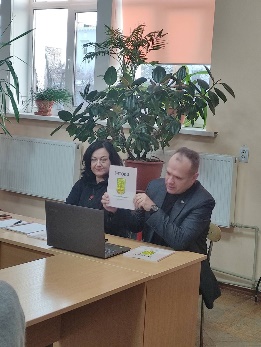 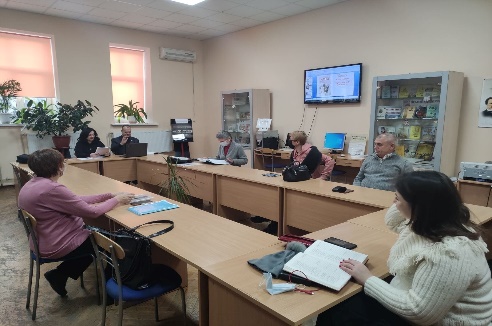 ________________________________31 березня Відбулося чергове засідання Дніпровського Генеалогічного Товариства. На засіданні члени товариства обговорювали плани на квітень та травень.________________________________28 квітня Відбулося чергове засідання Дніпровського Генеалогічного Товариства.Доповідач Олександр Сухомлин розповів про родовід Лисовців з сіл Милятин і Підбереззя Володимирського повіту на Волині.Також члени ДГТ обсудили плани на травень.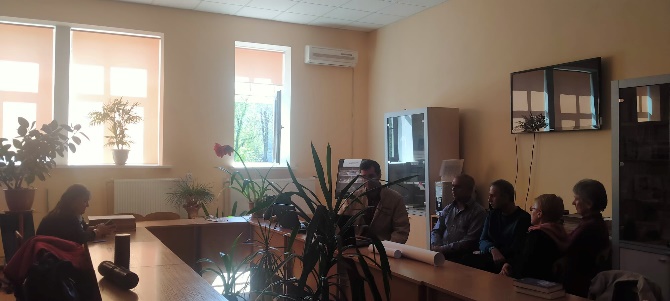 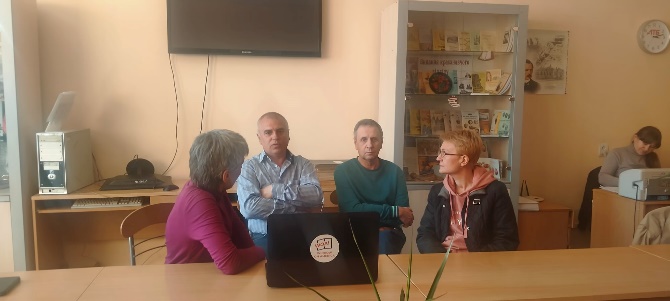 _______________________________
26 травняВідбулося чергове засідання Дніпровського Генеалогічного Товариства.Доповідач Яна Прозорова розповіла про прорив у генеалогічних дослідженнях родини Виставних з с. Гнатівка Новомосковського району завдяки ДНК-тестування.Також члени ДГТ обсудили плани на майбутнє.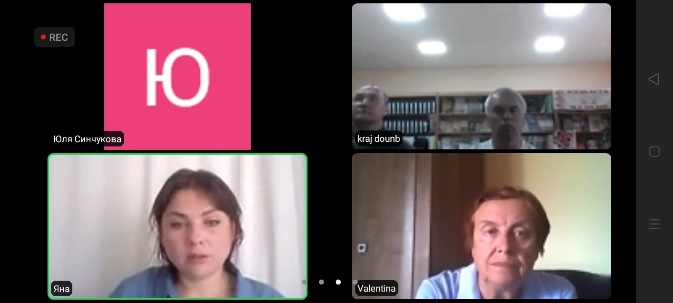 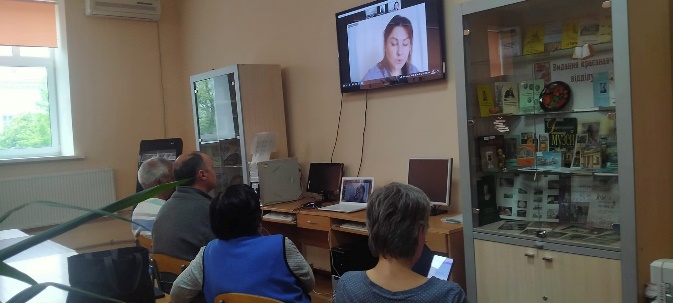 _______________________________29 вересняЧлени Дніпровського генеалогічного товариства відвідали Музей спротиву Голодомору де провели виїзне засідання. Заступник директора музею та член ДГТ Олександр Сухомлин виступив з доповіддю «Голодомор-геноцид та масові штучні голоди 1921-1923 і 1946-1947 років: вимір сімейної історії».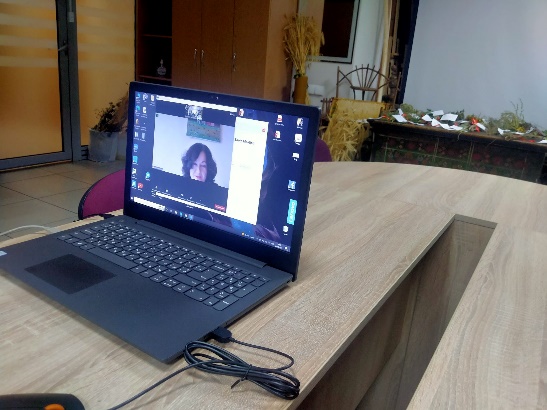 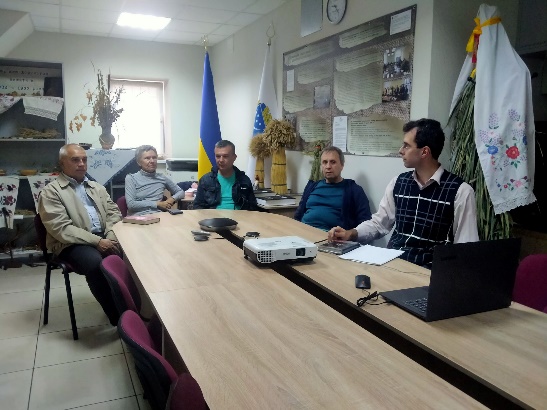 _______________________________
27 жовтняПід час чергового засідання Дніпровського генеалогічного товариства відбулася онлайн-презентація книги М. О. Долгова «Про забуту протоку Кримку і незабутній купцівський рід Чайки». Микола Долгов – кандидат філологічних наук, член Національної спілки краєзнавців України, а ще – член Дніпровського генеалогічного товариства, автор наукових і науково-популярних книг.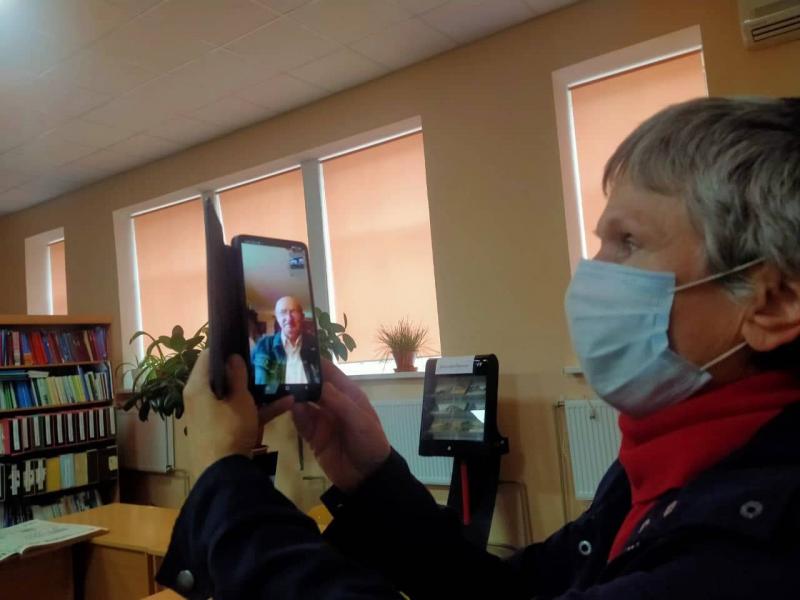 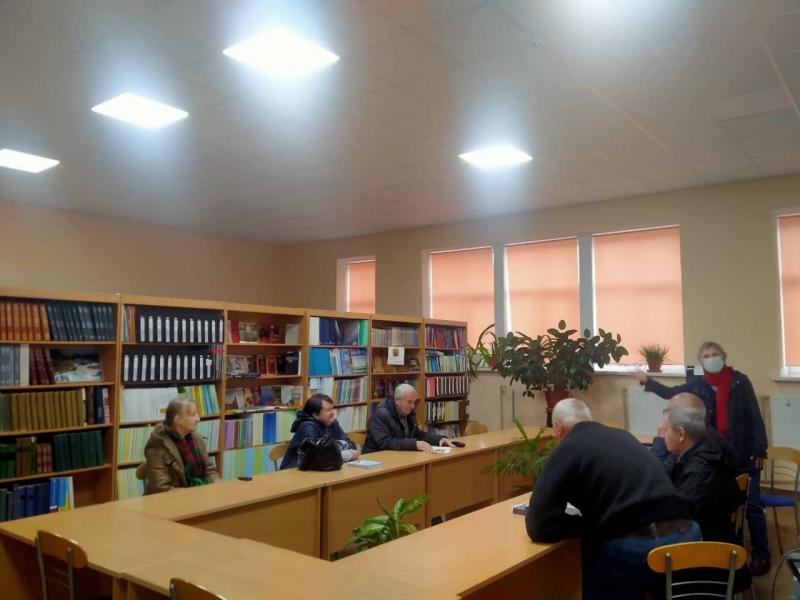 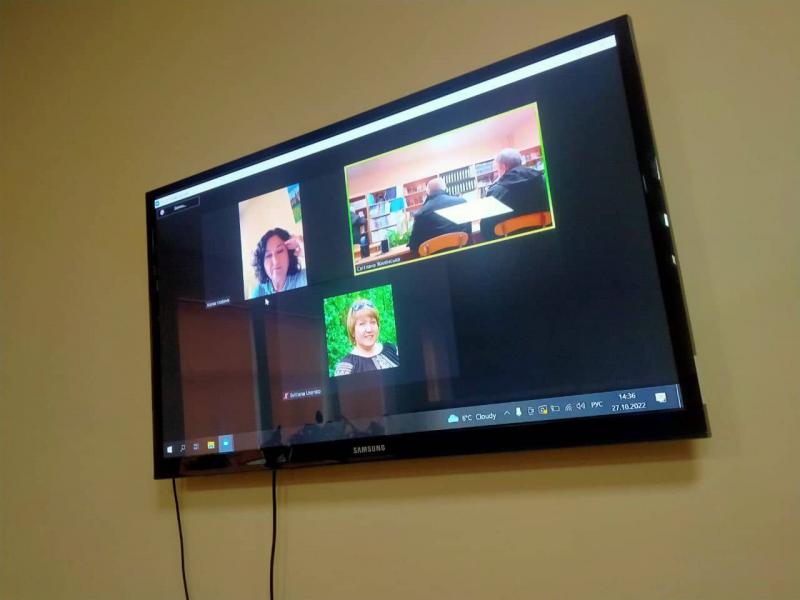 24 листопадаНа черговому засіданні Дніпровського генеалогічного товариства Микола Чабан виступив з темою "Архів пенсійного фонду як джерело генеалогічної інформації. Історія безнадійного дослідження".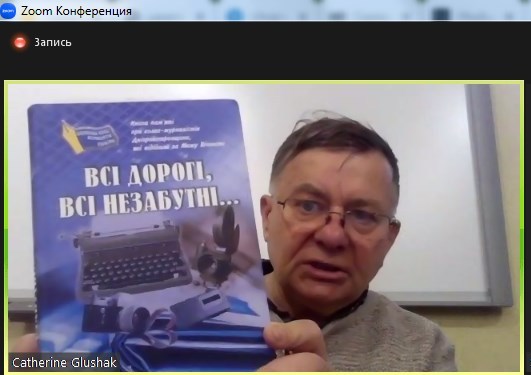 _______________________________
29 грудняВ музеї спротиву Голодомору відбулося засідання ГО "Дніпровське генеалогічне товариство". Співробітник музею і член товариства Олександр Сухомлин порушив питання про перебіг Голодомору-геноциду у містах (на прикладі Дніпропетровська), спираючись на Книгу пам'яті жертв Голодомору (Дніпропетровська обл.), спогади М. Костюка й Т. Музики та напрацювання дніпровських краєзнавців. У продовження теми секретар товариства, пані Катерина Глушак, ознайомила присутніх з рукописом сімейних спогадів нині покійної членкині товариства Лариси Шевцової, що містять нові свідчення про побут робітників легкої промисловості Дніпропетровська у 1933 році. Члени товариства навели чимало прикладів з власних родинних переказів, які відображають страшні реалії Голодомору-геноциду. Зокрема, йшлося про нерозслідувані радянською владою випадки канібалізму, ув'язнення батьків за дітей, які збирали колоски. Друга частина засідання була присвячена "дивам", а точніше, неочікуваним відкриттям у генеалогічних дослідженнях, і проходила у форматі вільного спілкування. 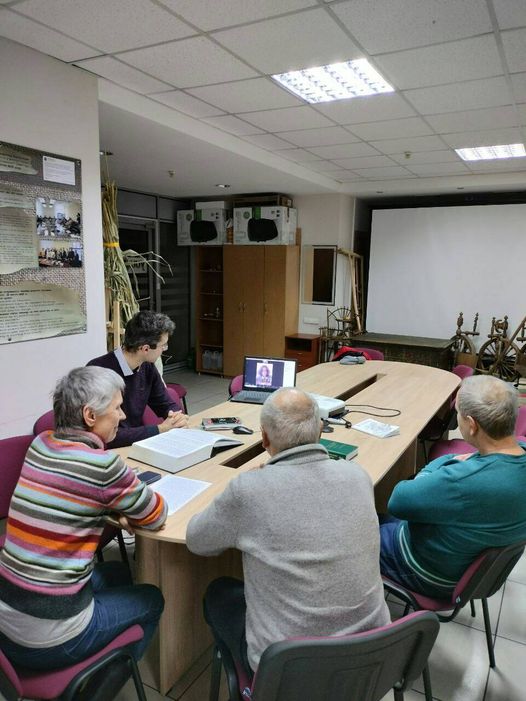 